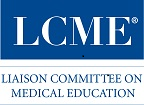 Checklist of Requirementsfor Completing the Independent Student Analysis (ISA)ISA Report DevelopmentThe ISA report includes a narrative and the data tables for each item in the questionnaire. The following are some guidelines for writing the ISA: Begin with a description of the method(s) used to gather student opinion data, including the survey of students in all classes. Include the dates when surveys were administered and the number and percent of students responding to the survey both by class year and overall. If applicable, also include the number of students participating in other methods used by students to collect student opinion from their classmates, such as class meetings or focus groups. Follow the “methods” section with an executive summary. The executive summary should highlight the major findings organized by accreditation elements or by some other framework (e.g., curriculum, student services). In the narrative that follows the executive summary, concisely summarize the results of the student opinion survey, organizing the findings by topic areas (e.g., curriculum, student services). Note the areas where the medical school is doing well and areas in which it needs improvement, documenting conclusions using data from the survey. DO NOT SEND data from individual students and DO NOT include individual student comments. However, comments that are representative of the responses from a large number of students or synthesized comments may be included in the narrative as illustrations.4.	The individual data tables for each question should be included at the end.Required Student Opinion Survey Items The LCME requires that the student opinion questionnaire include, at a minimum, the following items and that you use the scale below. This is so that the response data matches what is needed by the medical school for completing its data collection instrument.You may add questions to reflect the distinctive characteristics of your medical school or to address other issues of particular importance to your medical school’s students. ----------------------------------------------------------------------------------------------------------------------------Please circle the letter indicating your level of satisfaction, using the following scale: a = Very dissatisfiedb = Dissatisfiedc = Satisfiedd = Very satisfiedN/A = No opportunity to assess/Have not experienced this yet ----------------------------------------------------------------------------------------------------------------------------STUDENT-FACULTY-ADMINISTRATION RELATIONSHIPSOffice of the Associate Dean of Students/Student AffairsAccessibility							a	b	c	d	N/AAwareness of student concerns					a	b	c	d	N/AResponsiveness to student problems				a	b	c	d	N/AOffice of the Associate Dean for Educational Programs/Medical Education Accessibility							a	b	c	d	N/AAwareness of student concerns					a	b	c	d	N/AResponsiveness to student problems				a	b	c	d	N/AAccessibility of medical school faculty				a	b	c	d	N/AParticipation of students on key medical school committees	a	b	c	d	N/ALEARNING ENVIRONMENT AND FACILITIESAdequacy of the medical school’s student mistreatment policy	a	b	c	d	N/AAdequacy of the mechanisms to report student mistreatment	a	b	c	d	N/AAdequacy of medical school activities to prevent student mistreatment						a	b	c	d	N/AAdequacy of medical school actions on reports of student mistreatment						a	b	c	d	N/AAdequacy of safety and security at medical school campus	a	b	c	d	N/AAdequacy of safety and security at clinical sites			a	b	c	d	N/AAdequacy of lecture halls, large group classroom facilities		a	b	c	d	N/AAdequacy of small group teaching spaces on campus		a	b	c	d	N/AAdequacy of educational/teaching spaces at hospitals		a	b	c	d	N/AAdequacy of student relaxation space at the medical school campus							a	b	c	d	N/AAdequacy of student study space at the medical school campus	a	b	c	d	N/AAdequacy of student study space at hospitals/clinical sites		a	b	c	d	N/AAdequacy of secure storage space for personal belongings at the medical school campus					a	b	c	d	N/AAdequacy of secure storage space for personal belongings at hospitals/clinical sites						a	b	c	d	N/AAdequacy of relaxation space at hospitals/clinical sites		a	b	c	d	N/AAdministration and faculty diversity				a	b	c	d	N/AStudent diversity						a	b	c	d	N/AAccess to research opportunities				a	b	c	d	N/ASupport for participation in research				a	b	c	d	N/AAccess to service learning/community service opportunities	a	b	c	d	N/ALIBRARY AND INFORMATION RESOURCESEase of access to library resources and holdings			a	b	c	d	N/AQuality of library support and services				a	b	c	d	N/AEase of access to technology support				a	b	c	d	N/AAccess to online learning resources				a	b	c	d	N/ASTUDENT SERVICESAccessibility of student health services				a	b	c	d	N/AAvailability of mental health services				a	b	c	d	N/AConfidentiality of mental health services			a	b	c	d	N/AAvailability of student well-being programs			a	b	c	d	N/AAdequacy of career counseling					a	b	c	d	N/AAdequacy of counseling about elective choices			a	b	c	d	N/AQuality of financial aid administrative services			a	b	c	d	N/AAdequacy of debt management counseling			a	b	c	d	N/AAvailability of academic counseling				a	b	c	d	N/AAvailability of tutorial help					a	b	c	d	N/AAdequacy of education to prevent exposure			a	b	c	d	N/Ato infectious and environmental hazardsAdequacy of education about procedures to follow aftera potential exposure to infectious and environmental hazards	a	b	c	d	N/AMEDICAL EDUCATION PROGRAMUtility of the medical education program objectives to support learning						a	b	c	d	N/AQuality of the pre-clerkship phase				a	b	c	d	N/AClinical skills instruction in the pre-clerkship phase		a	b	c	d	N/AAmount of formative feedback in the pre-clerkshipphase					 		a	b	c	d	N/AQuality of formative feedback in the pre-clerkship phase							a	b	c	d	N/AOpportunities for self-directed learning in thepre-clerkship phase						a	b	c	d	N/AAdequacy of unscheduled time for self-directed learningin the pre-clerkship phase					a	b	c	d	N/AOverall student workload in the pre-clerkship phase		a	b	c	d	N/ACoordination/integration of content in thepre-clerkship phase						a	b	c	d	N/AUtility of the pre-clerkship phase as preparation for required clerkships						a	b	c	d	N/AQuality of the required clerkships				a	b	c	d	N/AAccess to patients during the required clerkships			a	b	c	d	N/AStudent workload in the required clerkships			a	b	c	d	N/AAdequacy of supervision in clinical settings			a	b	c	d	N/AAmount of formative feedback in the required clerkships		a	b	c	d	N/AQuality of formative feedback in the required clerkships		a	b	c	d	N/AClarity of policies for advancement/graduation			a	b	c	d	N/AAccess to student academic records				a	b	c	d	N/AClinical skills assessment in the clerkship phase			a	b	c	d	N/AMedical school responsiveness to student feedback on courses/clerkships						a	b	c	d	N/AAdequacy of education to diagnose disease			a	b	c	d	N/AAdequacy of education to manage disease			a	b	c	d	N/AAdequacy of education in disease prevention			a	b	c	d	N/AAdequacy of education in health maintenance			a	b	c	d	N/AAdequacy of education in caring for patients fromdifferent backgrounds						a	b	c	d	N/AAdequacy of interprofessional education experiences		a	b	c	d	N/AReporting of Results - Tables in the Independent Student AnalysisTo report the questionnaire results, develop a separate table for each survey question such that the data for all relevant class years are included in the same table. The required template for the table is shown below. The column titled “Number of Total Responses/Response Rate to this Item” shows the total number of students responding to the item (N) divided by the total number of students in the class (%). For the other columns, please add very dissatisfied + dissatisfied (a + b) and satisfied + very satisfied (c + d). Calculate all response data percentages using the total number of responses which includes N/A responses as the denominator, and the type of response (e.g., satisfied/very satisfied) as the numerator.If an item is specific to a set of students, such as questions about the clinical years/clerkships, the medical school class(es) responding to that item can be modified. For example, instead of asking the opinion of all four classes about their satisfaction with the quality of the educational spaces at hospitals, the questionnaire and the data table can be structured so that only data from M3 and M4 students are included. Note this affects the “Total” row, which should only include the M3 and M4 responses.*The table title should match or be similar to the items/topics listed in above in the  Required Student Opinion Survey Items section above. For example, the table title for #1 in the Required Student Opinion Survey Items would be “Accessibility of the Office of the Associate Dean of Students/Student Affairs.” Please note that the LCME considers the independent student analysis critical, but it can only use the analysis if it is completed using the required survey questions in the required format. Include all the survey questions listed in the Required Student Opinion Survey Items section below exactly as written (these same questions are listed in Appendix C of the Role of Students document).Add survey questions as needed to reflect the distinctive characteristics of your medical school or to address other issues of particular importance to your medical school’s students.Use the required response scale in the Reporting of Results - Tables in the Independent Student Analysis section below for reporting the results of all survey questions (this is the same scale depicted in Appendix D of the Role of Students document).Encourage participation in the survey; aim for at least a 70-80% response rate for each class year.Label the ISA sections: Introduction; Methods; Executive Summary; Narrative; Summary and Conclusions; and Numerical Tables. See the ISA Report Development section below. Specify in the “Methods” section the dates when surveys were administered to each class, the survey response rate for each class year, and the overall response rate; describe any other methods used by students to collect information from their classmates.Use the table in the Reporting of Results - Tables in the Independent Student Analysis section of below to report responses to each survey question in the “Numerical Tables” section.Note that the Faculty Accreditation Lead may ask for the survey and the independent student analysis to be redone if they do not contain the required questions or are not reported in the required format.For more detailed information, see The Role of Students in the Accreditation of U.S. Medical Education Programs (January 2021) on the LCME website (lcme.org/publications).Table Title*Table Title*Table Title*Table Title*Table Title*Table Title*Table Title*Table Title*Table Title*Medical School ClassNumber of Total Responses/Response Rate to this ItemNumber of Total Responses/Response Rate to this ItemNumber and % ofN/AResponsesNumber and % ofN/AResponsesNumber and % of Combined Dissatisfied and Very DissatisfiedResponsesNumber and % of Combined Dissatisfied and Very DissatisfiedResponsesNumber and % ofCombinedSatisfied andVery Satisfied ResponsesNumber and % ofCombinedSatisfied andVery Satisfied ResponsesMedical School ClassN%N%N%N%M1M2M3M4Total